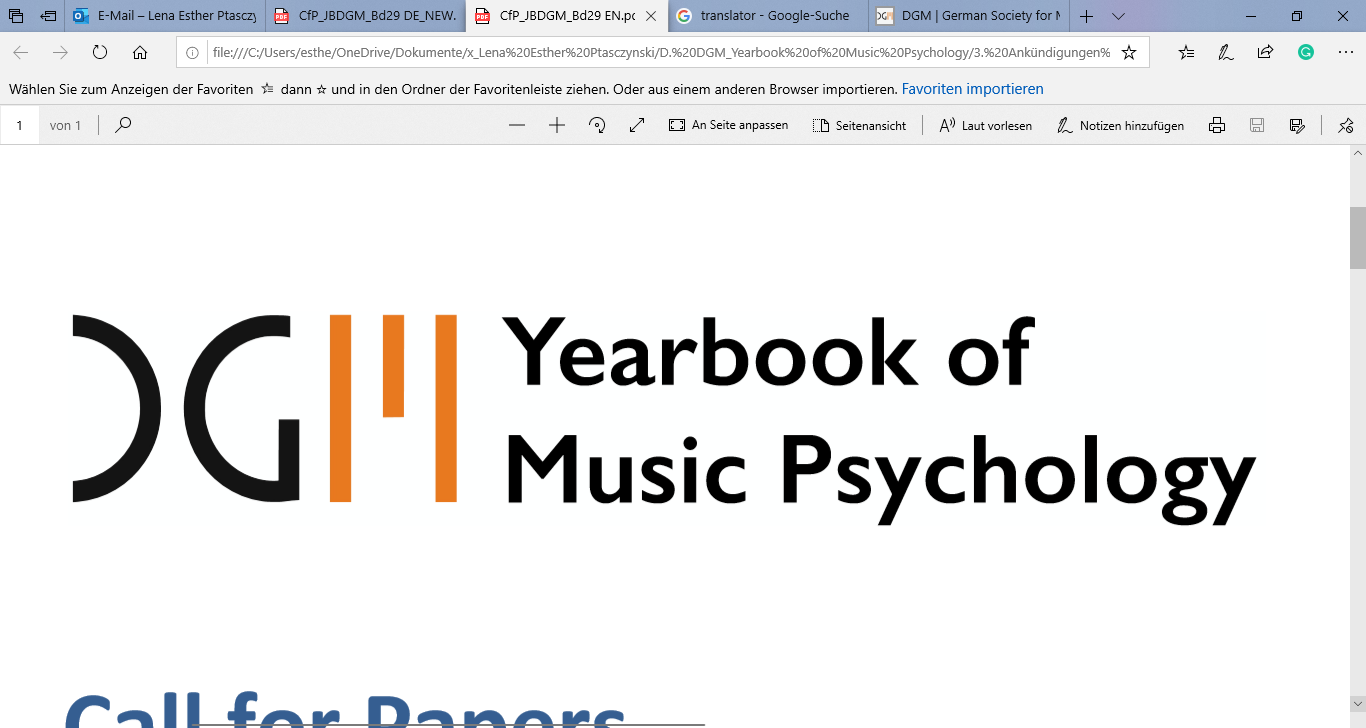 JBDGM Cover Letter to the Editors This cover letter is only required in the case of the anonymized initial submission of a research report in order to disclose the identity of the authors to the editors. The information in the cover letter is not accessible to the reviewers. All other article types (spots, close-ups, reports, reviews) are to be submitted directly in non-anonymized form, so this cover letter is not required. Insert Article Title HereInsert German Title HereForename_a Surname_a*1, Forename_b Surname_b2, Forename_c Surname_c1Note: Provide all authors’ full names in the form indicated above: “Forename Surname”. Please underline the surname(s). Omit all titles/degrees (e.g. Dr., Prof. etc.). Add an asterisk (*) to the corresponding author (one author only!) and add a superscript number after each surname to indicate the authors’ affiliations (see below).1 Department/Institute, University/Organization, City, State [if in the USA], Country2 Department/Institute, University/Organization, City, State [if in the USA], CountryThe affiliation of the author(s) is specified using a superscript number. As far as possible, please only indicate one institution per author (at which the here proposed research has been mainly conducted).*Department of the corresponding author, University/Organization, Postal address, Country. E-mail address.Please provide the full postal address and the e-mail address of the corresponding author. Note that this role can only be assigned to one author, that must match the author marked with an asterisk above.Statement of EthicsIn the case of empirical work, please confirm that the latter was carried out in accordance with relevant ethical principles and standards. Indicate further where ethical approval was obtained (e.g. via a relevant University Ethics Committee). Sample formulation:The present study was conducted in accordance with ethical principles and standards. It was reviewed and approved by the XXX University Ethics Committee.Statement of OriginalityPlease confirm that the submitted work has not been previously published (not even in another language) and that it is not reviewed/considered simultaneously by another journal. Sample formulation:The present study has not been published yet, nor is it under review for publication in another journal.Funding/Financial SupportAll sources of research funding, including financial support, the supply of equipment or materials should be disclosed. Authors should disclose the role of the research funder(s) or sponsor (if any) in the research design, implementation, analysis, interpretation and reporting. If there are no funding/financial sources reported, the authors agree to the following statement:The authors have no funding to report.Other Support/AcknowledgementAny non-financial support (such as specialist statistical or writing assistance) from other persons or organizations should be disclosed and acknowledged. If there are no such sources reported, the authors agree to the publication of the following statement:The authors have no support to report.Competing InterestsAuthors should disclose relevant financial and non-financial interests and relationships that might be considered likely to affect the interpretation of their findings or which editors, reviewers or readers might reasonably wish to know. This includes any relationship to the journal, for example, if editors publish their own research in their journal. If no competing interests are declared, the authors agree to the publication of the following statement:The authors have declared that no competing interests exist.Statement on Data AvailabilityJBDGM and the German Society for Music Psychology (DGM) strongly recommend the publication of the research data related to this contribution as well as of further materials (if applicable, e.g. analysis syntax, questionnaires), which are necessary for the traceability of the data collection and analysis. The corresponding Recommendation of the DGM follows the guidelines of, amongst others the German Society for Psychology (DGPs) and the German Research Foundation (DFG). The PsychArchives Repository of the ZPID is available for the publication of research data and materials. The research data are linked to the corresponding contribution, but also receive their own DOI and can, therefore, be used worldwide for the traceability of results and for further data analyses. Please identify any data and materials provided and the reference/repository of their publication. If data or materials are not made available, a reason for this is required to be given (e.g., personal protection, due to unacceptably high expenditures, etc.), which is also published along with the article.The research data [specify] for this article are available on the PsychArchives Repository under DOI XXX.